Rokiškio rajono savivaldybės administracijos vidaus kontrolės politikos aprašo 1 priedas Nacionalinių teisės aktų, Rokiškio rajono savivaldybės tarybos sprendimų, Rokiškio rajono savivaldybės administracijos direktoriaus įsakymais  nustatytų vidaus taisyklių, instrukcijų ir kitų vidaus kontrolės sistemos dokumentų sąrašasRokiškio rajono savivaldybės administracijos nuostatai ir struktūra: https://rokiskis.lt/bendri-kontaktai/ rengti ir įgyvendinti savivaldybės komunikacijos strategiją, informuoti visuomenę apie savivaldybės veiklą, organizuoti visuomenės įtraukimą į viešųjų sprendimų priėmimą;formuoti teigiamą rajono įvaizdį, inicijuoti ir įgyvendinti savivaldybės reprezentavimo veiklas;koordinuoti bendradarbiavimo su tarptautiniais partneriais ir užsienyje gyvenančiais tautiečiais veiklą, atsižvelgiant į savivaldybės prioritetus parinkti efektyviausius ryšių palaikymo būdus ir priemones;formuoti ir įgyvendinti savivaldybės kultūros ir turizmo politiką vadovaujantis šalies ir regiono kultūros politikos nuostatomis, užtikrinti savivaldybės priemonių prieinamumą kultūros lauko veikėjams rajone, vykdyti savivaldybės biudžetinių kultūros ir turizmo įstaigų funkcijų įgyvendinimo kokybės priežiūrą; užtikrinti savivaldybės informacinių sistemų, informavimo kanalų, duomenų bazių tinkamą, saugų ir savalaikį veikimą;pagal savo kompetenciją rengti savivaldybės strateginius, finansinius, einamuosius veiklos planus, kaupti ir analizuoti komunikacijos, kultūros ir turizmo informaciją, rengti ataskaitas.Komunikacijos ir kultūros skyriusNuostatai ir pareigybės aprašymai:https://rokiskis.lt/kontaktai/komunikacijos-ir-kulturos-skyrius/ Vidiniai teisės aktai:NACIONALINIAI TEISĖS AKTAI: LIETUVOS RESPUBLIKOS KULTŪROS CENTRŲ ĮSTATYMAS, 2004 m. liepos 15 d. Nr. IX-2395;LIETUVOS RESPUBLIKOS MUZIEJŲ ĮSTATYMAS, 1995 m. birželio 8 d. Nr. I-930; nauja redakcija nuo 2023-04-01, Nr. XIV-1819LIETUVOS RESPUBLIKOS BIBLIOTEKŲ ĮSTATYMAS, 1995 m. birželio 6 d. Nr. I920; Bibliotekų įstatymo nr. I-920 61, 7, 8, 9, 10, 17 straipsnių pakeitimo ir įstatymo papildymo 81 straipsniu įstatymas, 2022 m. gruodžio 20 d. Nr. XIV-1719LIETUVOS RESPUBLIKOS DAINŲ ŠVENČIŲ ĮSTATYMAS, 2007 m. lapkričio 20 d. Nr. X-1334; LIETUVOS RESPUBLIKOS TURIZMO ĮSTATYMAS, 1998 m. kovo 19 d. Nr. VIII-667; LIETUVOS RESPUBLIKOS ETNINĖS KULTŪROS VALSTYBINĖS GLOBOS PAGRINDŲ ĮSTATYMAS, 1999 m. rugsėjo 21 d. Nr. VIII-1328; LIETUVOS RESPUBLIKOS KIBERNETINIO SAUGUMO ĮSTATYMAS, 2014 m. gruodžio 11 d. Nr. XII-1428;LIETUVOS RESPUBLIKOS VISUOMENĖS INFORMAVIMO ĮSTATYMO PAKEITIMO Į S T A T Y M A S, 2006 m. liepos 11 d. Nr. X-752 LR kultūros ministro  2014-11-11 įsakymas Nr. ĮV-258 „DĖL sPECIALIŲJŲ KVALIFIKACINIŲ REIKALAVIMŲ LIETUVOS NACIONALINĖS MARTYNO MAŽVYDO BIBLIOTEKOS, APSKRIČIŲ, SAVIVALDYBIŲ VIEŠŲJŲ IR VALSTYBINĖS REIKŠMĖS BIBLIOTEKŲ VADOVAMS PATVIRTINIMO“; NAUJA REDAKCIJA 2023-04-01 nR. įv-230;LR kultūros ministro  2014-04-08 įsakymas Nr. ĮV-243 „DĖL SPECIALIŲJŲ KVALIFIKACINIŲ REIKALAVIMŲ NACIONALINIŲ, VALSTYBINIŲ IR SAVIVALDYBIŲ MUZIEJŲ VADOVAMS IR NACIONALINIŲ, VALSTYBINIŲ IR SAVIVALDYBIŲ MUZIEJŲ VADOVŲ PAVADUOTOJAMS – VYRIAUSIESIEMS MUZIEJŲ RINKINIŲ KURATORIAMS PATVIRTINIMO“; NAUJA REDAKCIJA 2023-04-03 nR. įv-300;LR kultūros ministro  2004-11-29 įsakymas Nr. ĮV-385 „DĖL KVALIFIKACINIŲ REIKALAVIMŲ VALSTYBĖS IR SAVIVALDYBIŲ KULTŪROS CENTRŲ VADOVAMS APRAŠO PATVIRTINIMO“; Nauja redakcija 2021-09-03 nR. įv-1035.SAVIVALDYBĖS TARYBOS SPRENDIMAI:2019-11-29/ Nr. TS-226 ,, DĖL ROKIŠKIO RAJONO SAVIVALDYBĖS JUOZO KELIUOČIO VIEŠOSIOS BIBLIOTEKOS TEIKIAMŲ MOKAMŲ PASLAUGŲ SĄRAŠO IR ĮKAINIŲ PATVIRTINIMO“;2020-10-30/ Nr. TS-264 ,,DĖL ROKIŠKIO RAJONO SAVIVALDYBĖS JUOZO KELIUOČIO VIEŠOSIOS BIBLIOTEKOS NUOSTATŲ PATVIRTINIMO“; 2023-05-25 Nr. TS-182 NAUJA REDAKCIJA2020-11-27 / Nr. TS- 296 ,, DĖL ATSTOVO DELEGAVIMO Į ROKIŠKIO RAJONO SAVIVALDYBĖS JUOZO KELIUOČIO VIEŠOSIOS BIBLIOTEKOS TARYBĄ“;2020-12-23 / Nr. TS- 313 ,, DĖL ROKIŠKIO KRAŠTO MUZIEJAUS TARYBOS SUDĖTIES IR DARBO REGLAMENTO PATVIRTINIMO“ PAKEITIMAS 2022-04-29/ NR. TS-124 ,, DĖL ROKIŠKIO RAJONO SAVIVALDYBĖS TARYBOS 2020M. GRUODŽIO 23 D. SPRENDIMO Nr. TS-313 ,,DĖL ROKIŠKIO KRAŠTO MUZIEJAUS TARYBOS SUDĖTIES IR DARBO REGLAMENTO PATVIRTINIMO“ DALINIO PAKEITIMO; 2023-03-31 Nr. TS-59 ,,DĖL ROKIŠKIO KRAŠTO MUZIEJAUS TEIKIAMŲ MOKAMŲ PASLAUGŲ SĄRAŠO IR ĮKAINIŲ PATVIRTINIMO“; 2022-06-25/ Nr. TS-153 ,,DĖL OBELIŲ SOCIALINIŲ PASLAUGŲ NAMŲ KULTŪROS PADALINIO TEIKIAMŲ MOKAMŲ PASLAUGŲ SĄRAŠO IR KAINŲ PATVIRTINIMO“;2023-04-27  Nr. TS- 122 ,,DĖL ROKIŠKIO KULTŪROS CENTRO TEIKIAMŲ MOKAMŲ PASLAUGŲ SĄRAŠO IR ĮKAINIŲ PATVIRTINIMO“  2021-10-29/ Nr. TS-208 ,,DĖL ROKIŠKIO RAJONO LANKYTINŲ VIETŲ SĄRAŠO PATVIRTINIMO“;2021-10-29/ Nr. TS-209 ,,DĖL ROKIŠKIO RAJONO PANDĖLIO UNIVERSLAUS DAUGIAFUNKCIO CENTRO TEIKIAMŲ MOKAMŲ KULTŪROS PASLAUGŲ SĄRAŠO IR ĮKAINIŲ PATVIRTINIMO“; 2021-10-29/ Nr. TS-210 ,,DĖL ROKIŠKIO RAJONO PANEMUNĖLIO MOKYKLOS-DAUGIAFUNKCIO CENTRO TEIKIAMŲ MOKAMŲ KULTŪROS PASLAUGŲ SĄRAŠO IR ĮKAINIŲ PATVIRTINIMO“; 2021-11-26/ Nr. TS-223 ,,DĖL OBELIŲ SOCIALINIŲ PASLAUGŲ NAMŲ NUOSTATŲ PATVIRTINIMO“;2023-05-25 Nr. TS-181 „DĖL RENGINIŲ ORGANIZAVIMO ROKIŠKIO RAJONO SAVIVALDYBĖS VIEŠOSIOSE VIETOSE TAISYKLIŲ PATVIRTINIMO“ 2021-11-26/ Nr. TS- 238 ,,DĖL ROKIŠKIO RAJONO SAVIVALDYBĖS PRIORITETINIŲ RENGINIŲ SĄRAŠO SUDARYMO IR FINANSAVIMO TVARKOS APRAŠO PATVIRTINIMO“;2021-11-26/ Nr. TS-239 ,,DĖL BIUDŽETINĖS ĮSTAIGOS ROKIŠKIO TURIZMO IR AMATŲ INFORMACIJOS CENTRO PERTVARKYMO Į VIEŠĄJĄ ĮSTAIGĄ ROKIŠKIO TURIZMO IR VERSLO INFORMACIJOS CENTRĄ“;2022-01-28/ Nr. TS-18 ,,DĖL ROKIŠKIO RAJONO SAVIVALDYBĖS TARPTAUTINIO BENDRADARBIAVIMO ĮGYVENDINIMO GAIRIŲ PATVIRTINIMO“;2022-04-27  Nr. TS-123 ,, DĖL ROKIŠKIO KULTŪROS CENTRO NUOSTATŲ PATVIRTINIMO“, pakeitimas 2023-05-25 Nr, TS-1852022-06-23/ Nr. TS- 162 ,,DĖL ROKIŠKIO RAJONO KUKTŪROS NEVYRIAUSYBINIŲ ORGANIZACIJŲ PROJEKTŲ FINANSAVIMO IŠ ROKIŠKIO RAJONO SAVIVALDYBĖS BIUDŽETO TVARKOS APRAŠO PATVIRTINIMO“;2022-07-29/ Nr. TS-195 ,,DĖL ROKIŠKIO RAJONO SAVIVALDYBĖS ATSTOVO DELEGAVIMO Į PANEVĖŽIO REGIONINĘ KULTŪROS TARYBĄ“;2022-07-29/ Nr. TS-194 ,,DĖL TURIZMO IR VERSLO PLĖTROS PRIEMONĖS PROJEKTŲ FINANSAVIMO IŠ ROKIŠKIO RAJONO SAVIVALDYBĖS BIUDŽETO LĖŠŲ TVARKOS APRAŠO PATVIRTINIMO“; galioja iki 2023 m. liepos 31 d.2022-07-29/ Nr. TS-193 ,,DĖL LEIDYBOS DALINIO FINANSAVIMO IŠ ROKIŠKIO RAJONO SAVIVALDYBĖS BIUDŽETO LĖŠŲ TVARKOS APRAŠO PATVIRTINIMO“;2022-07-29/ Nr. TS-192 ,,DĖL KAIMO KULTŪRINĖS VEIKLOS FINANSAVIMO IŠ ROKIŠKIO RAJONO SAVIVALDYBĖS BIUDŽETO LĖŠŲ TVARKOS APRAŠO PATVIRTINIMO“;2022-07-29/ Nr. TS- 191 ,,DĖL KULTŪRINĖS VEIKLOS SKLAIDOS IR KOKYBĖS GERINIMO VEIKLŲ FINANSAVIMO IŠ ROKIŠKIO RAJONO SAVIVALDYBĖS BIUDŽETO LĖŠŲ TVARKOS APRAŠO PATVIRTINIMO“;2022-07-29/ Nr. TS-190 ,,DĖL ETNINĖS KULTŪROS, ISTORIJOS IR TAUTINĖS ATMINTIES IŠSAUGOJIMO VEIKLŲ FINANSAVIMO IŠ ROKIŠKIO RAJONO BIUDŽETO LĖŠŲ TVARKOS APRAŠO PATVIRTINIMO“;2023-05-25 TS-183   „DĖL ROKIŠKIO KRAŠTO MUZIEJAUS NUOSTATŲ PATVIRTINIMO „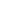 2023-05-25 Nr. TS-184 „DĖL ROKIŠKIO RAJONO SAVIVALDYBĖS KULTŪROS IR TURIZMO TARYBOS NUOSTATŲ PATVIRTINIMO“         MERO POTVARKIAI: 2020-04-02/ Nr. MV-15 ,, DĖL ROKIŠKIO RAJONO SAVIVALDYBĖS MERO 2019 M. LAPKRIČIO 20 D. POTVARKIO NR.-60 ,,DĖL NEMATERIALAUS KULTŪROS PAVELDO SĄVADO KŪRIMO“ PAKEITIMO; 2020-10-02/ NR. MV-33 ,, DĖL ROKIŠKIO RAJONO SAVIVALDYBĖS KULTŪROS IR TURIZMO TARYBOS SUDARYMO“ PAKEITIMAS 2021-03-26/ NR.MV-8 IR 2021-12-10 NR. MV—35; pakeitimas 2022-12-28 Nr. MV- .... 2022-05-24/ NR.MV-21 ,,DĖL DARBO GRUPĖS IRENOS JASIŪNAITĖS ATMINIMO ĮAMŽINIMO VEIKLOMS KOORDINUOTI SUDARYMO IR VEIKLOS REGLAMENTO PATVIRTINIMO“ 2023-05-31 Nr. MV-99 „DĖL RENGINIŲ ORGANIZAVIMO ROKIŠKIO RAJONO SAVIVALDYBĖS VIEŠOSIOSE VIETOSE KOMISIJOS SUDARYMO IR DARBO REGLAMENTO PATVIRTINIMO“SAVIVALDYBĖS ADMINISTRACIJOS DIREKTORIAUS ĮSAKYMAI:  2021-03-04/ Nr. AV-186 ,,DĖL PAVEDIMO PASIRAŠYTI SAVIVALDYBĖS BIUDŽETO LĖŠŲ NAUDOJIMO SUTARTIS; 2021-04-13 / Nr. AV-333 ,,DĖL DUOMENŲ VALDYMO ĮGALIOTINIŲ PASKYRIMO“; 2022-01-10/ NR. AV—23 ,, DĖL VIEŠOSIOS ĮSTAIGOS ROKIŠKIO TURIZMO IR VERSLO INFORMACIJOS CENTRO VALDYMO STRUKTŪROS IR PAREIGYBIŲ SĄRAŠO PATVIRTINIMO“; 2022-03-03/ NR. AV-211 ,,DĖL ROKIŠKIO RAJONO PREKĖS ŽENKLO STILIAUS VADOVO PATVIRTINIMO IR NAUDOJIMO GAIRIŲ NUSTATYMO“; 2022-03-22/ NR.AV-264 ,,DĖL INFORMACIJOS PATEIKIMO VIEŠOSIOS INFORMACIJOS RENGĖJAMS IR VIDINĖS KOMUNIKACIJOS TVARKOS APRAŠO PATVIRTINIMO“ PAKEITIMAS 2022-03-28/ NR. AV-289; 2022-03-29/ NR.AV-302 ,,DĖL ASMENŲ, ATSAKINGŲ UŽ ROKIŠKIO RAJONO SAVIVALDYBĖS ADMINISTRACIJOS RYŠIŲ BEI DUOMENŲ KIBERNETINIO SAUGUMO UŽTIKRINIMĄ, SKYRIMO“; 2022-04-05/ NR. AV-342 ,,DĖL TURIZMO IR VERSLO PLĖTROS PRIEMONĖS ĮGYVENDINIMO 2022 METŲ PROGRAMOS PATVIRTINIMO“; 2022-05-06/ NR. AV- 487 ,,DĖL VIEŠOSIOS ĮSTAIGOS ROKIŠKIO TURIZMO IR VERSLO INFORMACIJOS CENTRO TEIKIAMŲ MOKAMŲ PASLAUGŲ SĄRAŠO IR ĮKAINIŲ PATVIRTINIMO“; 2022-05-12/NR. AV-512 ,,DĖL ROKIŠKIO RAJONO SAVIVALDYBĖS INFORMACINIŲ SISTEMŲ TECHNOLOGIJŲ IR DUOMENŲ SAUGOS“;2022-07-28 / NR. AV- 767 ,,DĖL ROKIŠKIO RAJONO SAVIVALDYBĖS ADMINISTRACIJOS KOMUNIKACIJOS IR KULTŪROS SKYRIAUS NUOSTATŲ PATVIRTINIMO“.2021-06-21 Nr. AV-659 „DĖL ROKIŠKIO RAJONO SAVIVALDYBĖS INFORMACIJOS SKLAIDOS PRIEMONIŲ NAUDOJIMO IR ADMINISTRAVIMO TVARKOS APRAŠO PATVIRTINIMO“